    КАРАР                                                                                                             РЕШЕНИЕ       №16-11                                                                                                         21 июля 2017 года О внесении изменений в Положение о муниципальном казенном учреждении «Контрольно-счетная палата Актанышского муниципального района Республики Татарстан», утвержденное Решением  Совета Актанышского муниципального района от 16.12.2011 №11-03В соответствии с Федеральным законом от 03.04.2017 № 64-ФЗ «О внесении изменений в отдельные законодательные акты Российской Федерации в целях совершенствования государственной политики в области противодействия коррупции» Совет Актанышского муниципального района Р Е Ш И Л:1. Внести в Положение о муниципальном казенном учреждении «Контрольно-счетная палата Актанышского муниципального района Республики Татарстан», утвержденное Решением  Совета Актанышского муниципального района от 16.12.2011 №11-03 следующие изменения:  1)	часть 5 статьи 7 дополнить пунктом 8 следующего содержания:«8) несоблюдения ограничений, запретов, неисполнения обязанностей, которые установлены Федеральным законом от 25.12.2008 №273-Ф3 «О противодействии коррупции», Федеральным законом от 03.12.2012 №230-Ф3 «О контроле за соответствием расходов лиц, замещающих государственные должности, и иных лиц их доходам», Федеральным законом от 07.05.2013 № 79-ФЗ «О запрете отдельным категориям лиц открывать и иметь счета (вклады), хранить наличные денежные средства и ценности в иностранных банках, расположенных за пределами территории Российской Федерации, владеть и (или) пользоваться иностранными финансовыми инструментами».»;2)	статью 15 дополнить частью 4.1 следующего содержания:«4.1. Должностные лица Контрольно-счетной палаты обязаны соблюдать ограничения, запреты, исполнять обязанности, которые установлены Федеральным законом от 25.12.2008 № 273-ФЗ «О противодействии коррупции», Федеральным законом от 03.12.2012 № 230-ФЗ «О контроле за соответствием расходов лиц, замещающих государственные должности, и иных лиц их доходам», Федеральным законом от 07.05.2013 № 79-ФЗ «О запрете отдельным категориям лиц открывать и иметь счета (вклады), хранить наличные денежные средства и ценности в иностранных банках, расположенных за пределами территории Российской Федерации, владеть и (или) пользоваться иностранными финансовыми инструментами».».3)	часть 6 статьи 1 после слов «д.17» дополнить словами «офис №13».2. Уполномочить председателя Контрольно-счетной палаты Актанышского муниципального района Яинову Марьям Мухамедовну, выступить заявителем при регистрации вносимых изменений и дополнений в Положение о Контрольно-счетной палате Актанышского муниципального района в уполномоченном государственном органе. Глава-ПредседательСовета Актанышского муниципального района                                                          Ф.М.КамаевТАТАРСТАН РЕСПУБЛИКАСЫАКТАНЫШ МУНИЦИПАЛЬ РАЙОНЫ СОВЕТЫIII чакырылыш423740, Актаныш авылы, Ленин пр.,17нче йорт. Тел. 3-18-57, факс 3-15-05.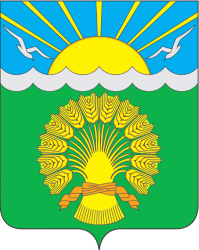 РЕСПУБЛИКА ТАТАРСТАНСОВЕТ АКТАНЫШСКОГО МУНИЦИПАЛЬНОГО РАЙОНАIII созыва423740, село Актаныш, пр. Ленина,дом 17. Тел/. 3-18-57, факс 3-15-05.